สรุปภาพโครงการลดอ้วน ลดพุง ลดโรค เด็กวัยเรียน ปี 2561โรงเรียนบ้านควนพลี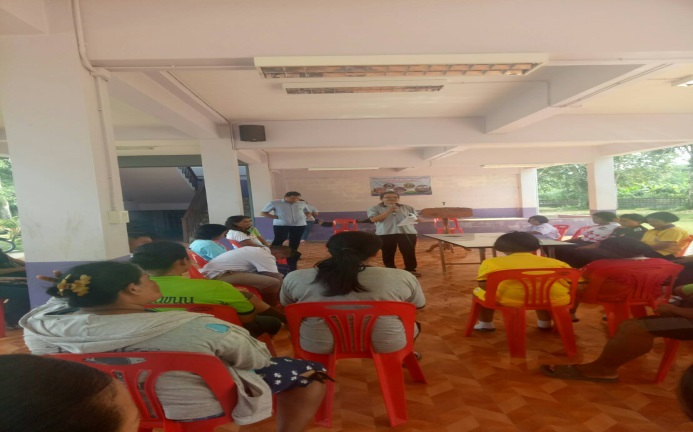 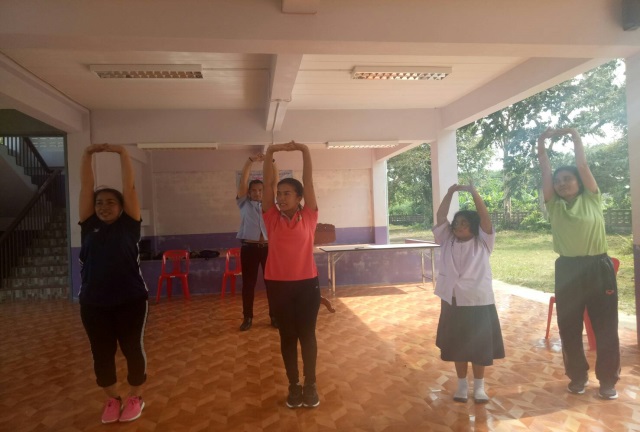 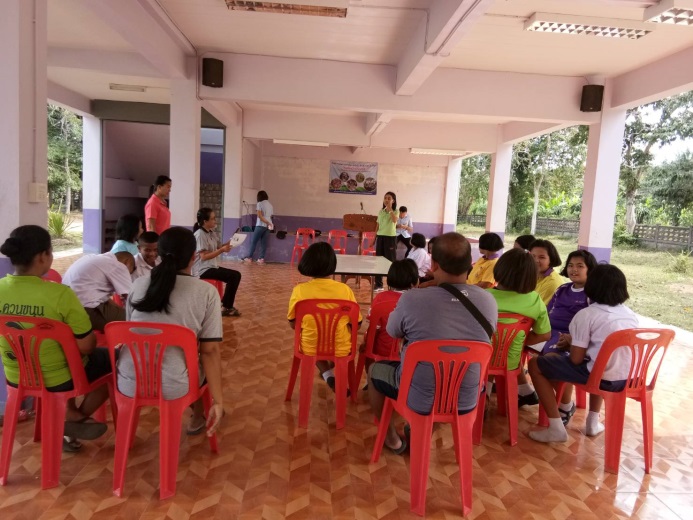 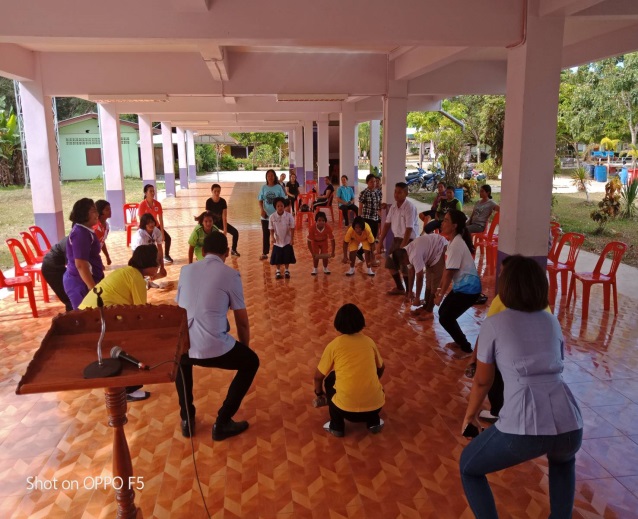 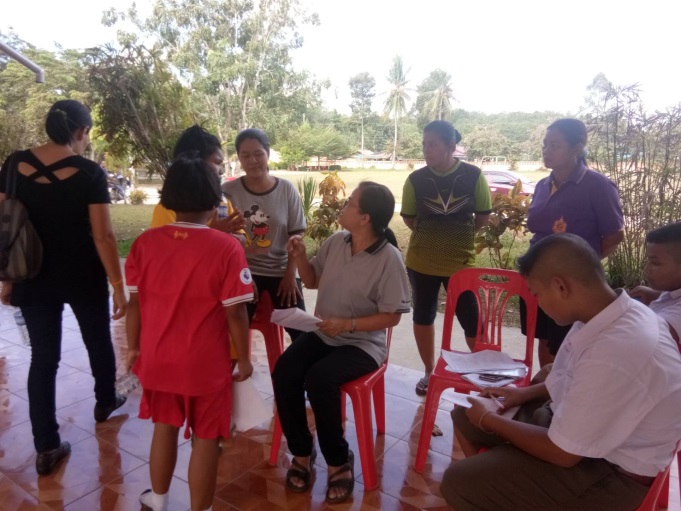 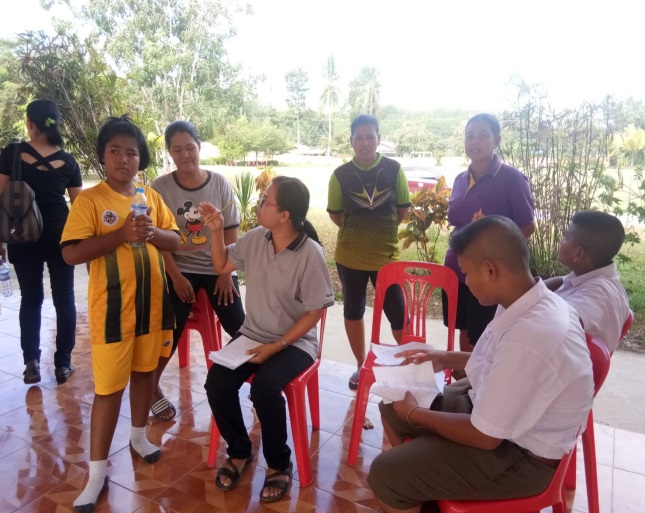 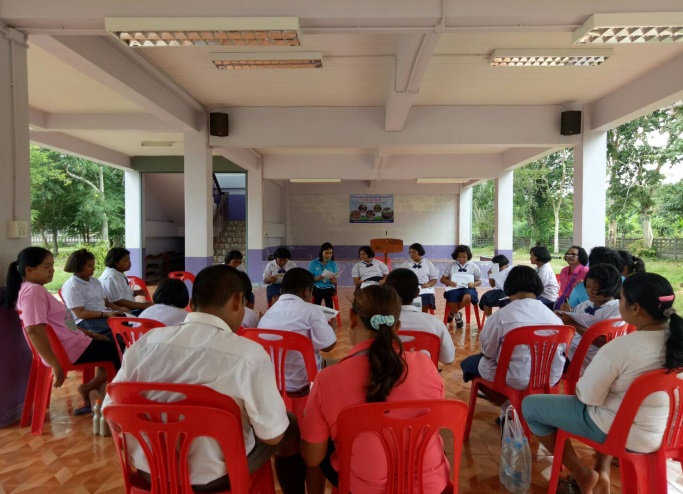 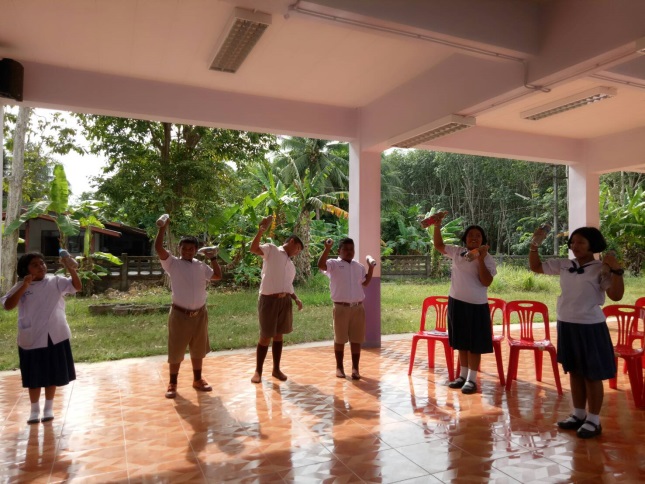 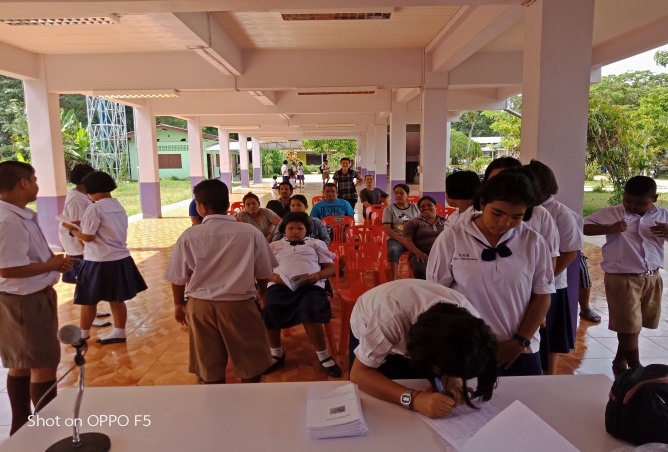 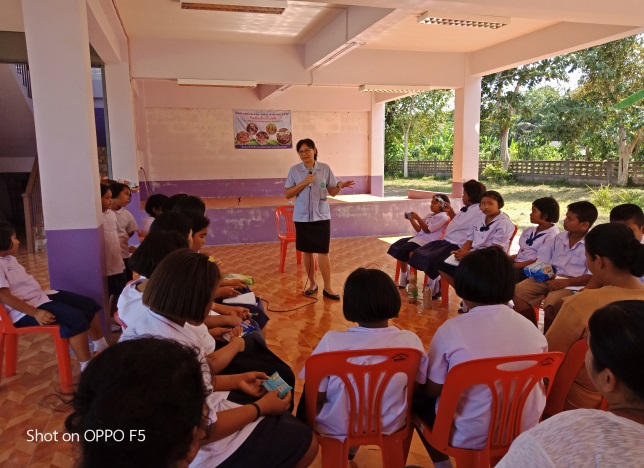 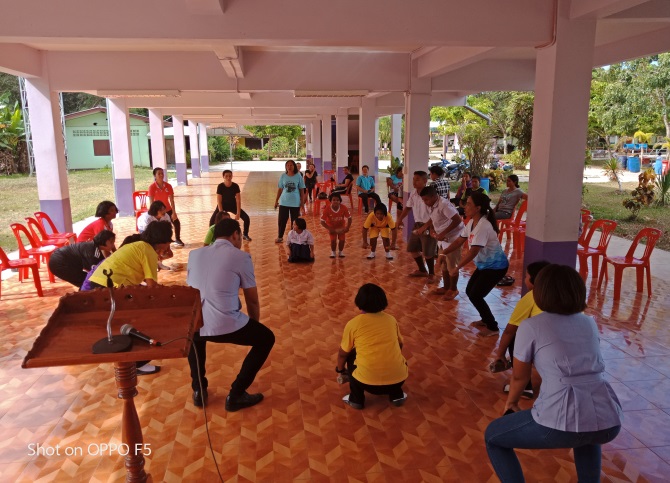 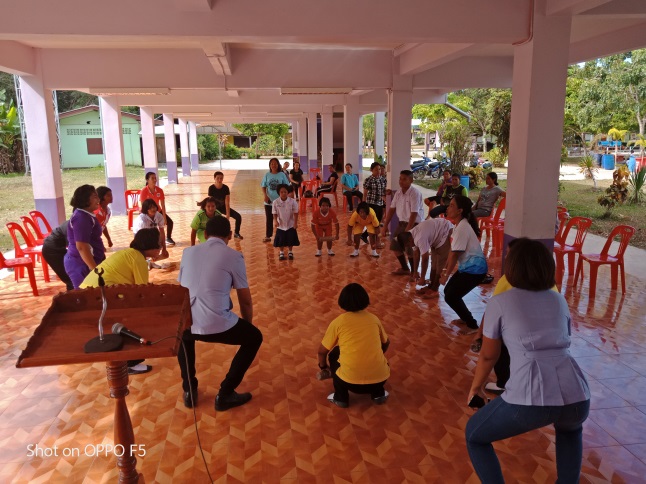 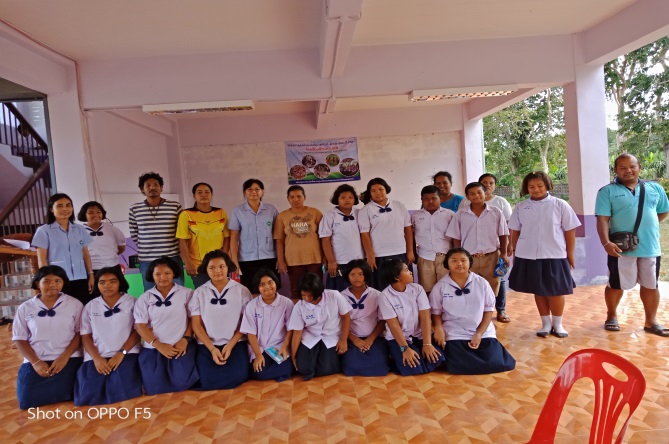 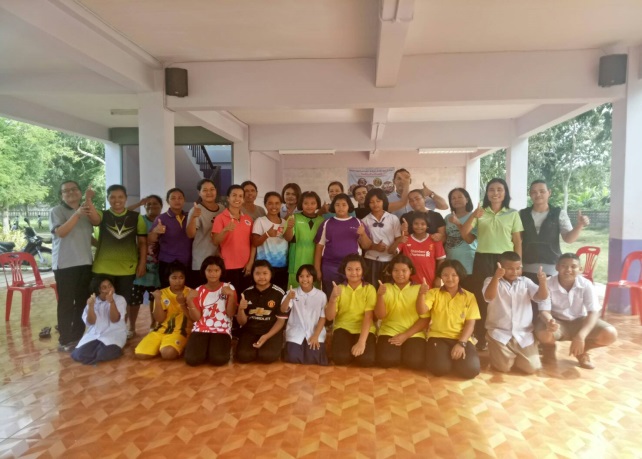 